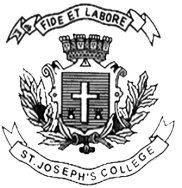 ST. JOSEPH’S COLLEGE (AUTONOMOUS), BANGALORE-27BBA/BBASF – VI SEMESTERSEMESTER EXAMINATION: APRIL 2022Examination conducted in July 2022BBA DEB 6619 - Insurance Planning & Management   Time- 2 ½ hrs								Max Marks-70This paper contains _____ printed pages and four partsSection A I. Answer any five of the following 			                  (5x2 = 10 Marks)What is ULIP?Give the meaning of Absolute assignment.What is Rate making?Give the meaning of tort.What is HLV method?Mention the parties involved in insurance Section BII. Answer any three of the following 			                  (3x5 = 15 Marks)Explain the essentials of Insurance contract.Elucidate difference between Nomination and Assignment.Mention the entities covered under ESI and explain the benefits of ESI. Explain the selection process of insurance product.Section C III. Answer any two of the following 			               (2x15 = 30 Marks)What is insurance? Explain types of insurance policies.Discuss the Concept and benefits of Umbrella insurance, Keyman Insurance and Professional Indemnity InsuranceGive a short note on a) Public Liability Motor Vehicle Act b) Consumer Protection Act c) Workmen compensation Act Section DIII. Answer the following 					               (1x15=15 Marks)14.Mr Ben is a financial advisor of Insurance company. He received a query on insurance from his client Mr Samson. The client, a 28-Yr old high net worth individual (HNI).  He was keen on ULIPs and enquired on same. Mr samson was looking for an investment avenue which will fulfil his insurance/investment objectives. The client did not have a life cover and he was suggested with ULIP with sum assured of Rs 500,000, and the policy term being 46 years. In this way, he would be insured till the age of 74 years. The advisor recommended that he opt for a single premium policy, which amounts to a one-time premium of Rs 100,000. The client was advised to go for the equity option, where he could have 100% equity exposure and hence earn higher returns. The returns projected to him were calculated at a rate of 15% CAGR. The ULIP has an annual charge of 2%, annual administration charge of Rs 720 and fund management charge of 1.5%.Questions:Analyse the case and describe pros and cons of ULIP (8 marks)How would you compare ULIP with Fixed deposits and Mutual Fund (3 marks)Annotate the role of IRDA in Insurance sector (4 marks)